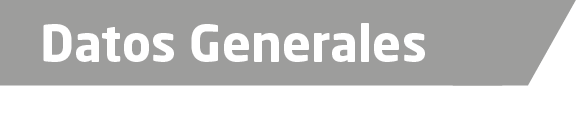 Nombre Victor Manuel Avila BlancasGrado de Escolaridad Licenciatura en DerechoCédula Profesional (Licenciatura) 08788950Teléfono de Oficina 228-1-68-14-68Correo Electrónico vavila@fiscaliaveracruz.gob.mxDatos GeneralesFormación Académica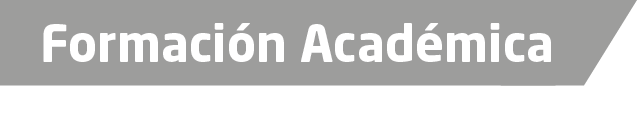 2008-2012Universidad Euro HispanoamericanaLicenciatura en Derecho.2017-2019Centro Veracruzano de Investigación y PosgradoCursando la Maestría en Derecho Constitucional Penal2017Universidad Veracruzana/Fiscalía General del Estado/CNDHDiplomado Acceso a la Justicia con Perspectiva de Género.Trayectoria Profesional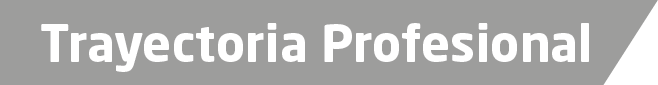 2011 a Abril de 2019Auxiliar Administrativo en la Dirección de Transparencia, Acceso a la Información y Protección de Datos Personales de la Fiscalía General del Estado.Octubre de 2008-Julio de 2009Capacitador Asistente Electoral. Instituto Federal Electoral.Febrero de 2007-Julio de 2007Capacitador Asistente Electoral. Instituto Electoral Veracruzano. de Conocimiento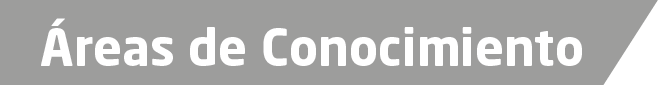 Derechos HumanosDerecho ConstitucionalDerecho AdministrativoDerecho PenalJuicio de AmparoDerecho ElectoralRendición de cuentaTutela y Protección de Datos Personales